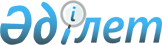 О внесении изменений и дополнений в решение 29 сессии Петропавловского городского маслихата от 21 декабря 2006 года N 2 "О бюджете города Петропавловска на 2007 год"Решение Маслихата города Петропавловска Северо-Казахстанской области от 11 апреля 2007 года N 1. Зарегистрировано Управлением юстиции города Петропавловска Северо-Казахстанской области 10 мая 2007 года N 13-1-70

      В соответствии со статьями 111, 116 Бюджетного кодекса Республики Казахстан от 24 апреля 2004 года N 548-П, решением сессии областного маслихата от 10 апреля 2007 года N 29/4 "О внесении изменений и дополнений в решение областного маслихата N 27/2 от 21 декабря 2006 года "Об областном бюджете на 2007 год" внести в решение городского маслихата от 21 декабря 2006 года N 29/2 "О бюджете города Петропавловска на 2007 год" следующие изменения и дополнения: 



      1. В пункте 1: 

      в подпункте 1) цифру "6474234" заменить цифрой "6677902"; 

      цифру "3291302" заменить цифрой "3373530"; 

      цифру "15639" заменить цифрой "16239"; 

      цифру "1588986" заменить цифрой "1684158"; 

      цифру "1578307" заменить цифрой "1603975"; 

      слово "официальных" исключить; 

      в подпункте 2) цифру "6484148" заменить цифрой "6676816"; 

      в подпункте 3) цифру "-9914" заменить цифрой "1086"; 

      в подпункте 5) цифру "8000" заменить цифрой "19000"; 



      2. Пункт 2 изложить в следующей редакции: 

      "Установить, что доходы городского бюджета на 2007 год формируются в соответствии с Бюджетным кодексом Республики Казахстан за счет следующих налоговых поступлений: 

      индивидуального подоходного налога; 

      налога на имущество физических лиц, индивидуальных предпринимателей и юридических лиц; 

      земельного налога; 

      налога на транспортные средства с физических и юридических лиц; 

      акцизов, кроме акцизов, зачисляемых в республиканский бюджет; 

      платы за пользование земельными участками; 

      сборов за ведение предпринимательской и профессиональной деятельности, кроме сборов, зачисляемых в республиканский бюджет; 

      государственной пошлины, кроме консульского сбора и государственных пошлин, зачисляемых в республиканский бюджет". 



      3. В пункте 6 цифру "5968" заменить цифрой "24968"; 

      цифру "4268" заменить цифрой "23268". 



      4. В пункте 10 цифру "25883" заменить цифрой "33223". 

      дополнить подпунктом 10.1 следующего содержания: 

"Установить, что в расходах городского бюджета на 2007 год по программе 464-008-100 "Социальная поддержка обучающихся и воспитанников организаций образования очной формы обучения. Льготный проезд на общественном транспорте (кроме такси) по решению местных представительных органов»предусмотрены ассигнования в сумме 4500 тыс. тенге на проезд школьников в общественном транспорте". 



      5. Приложение 1, 2, 4 к указанному решению изложить в новой редакции согласно приложению 1, 2, 4 к настоящему решению. 



      6. Настоящее решение вводится в действие с 1 января 2007 года.       Председатель сессии 

      городского Маслихата       Секретарь 

      городского Маслихата 

Приложение 1 

к решению внеочередной 32

сессии городского маслихата 

N от 11 апреля 2007 года Бюджет города Петропавловска на 2007 год 

Приложение 2 

к решению внеочередной 32 сессии городского маслихата 

N от 11 апреля 2007 года Перечень бюджетных программ развития с разделением на бюджетные инвестиционные проекты и программы городского бюджета на 2007 год

Приложение 4 

к решению внеочередной 32

сессии городского маслихата 

N от 11 апреля 2007 года Перечень видов социальной помощи, предусмотренной по программе "Социальная помощь отдельным категориям нуждающихсяграждан по решениям местных представительных органов" 
					© 2012. РГП на ПХВ «Институт законодательства и правовой информации Республики Казахстан» Министерства юстиции Республики Казахстан
				Категория Категория Категория Наименование Сумма тыс тенге Класс Класс Наименование Сумма тыс тенге Подкл.Наименование Сумма тыс тенге 1. Доходы 6 677 902 1 Налоговые поступления 3 373 530 1 Подоходный налог 2 337 881 2 Индивидуальный подоходный налог  2 337 881 4 Налоги  на собственность 635 329 1 Налоги на имущество 398 030 3 Земельный налог 122 865 4 Налог на транспортные средства  114 434 5 Внутренние налоги на товары, работы и услуги 334 489 2 Акцизы 181 598 3 Поступления за использование природных и других ресурсов 75 378 4 Сборы за ведение предпринимательской и профессиональной деятельности 77 513 8 Обязательные платежи, взимаемые за совершение юридически значимых действий и (или) выдачу документов уполномоченными на то государственными органами или должностными лицами 65 831 1 Государственная пошлина  65 831 2 Неналоговые поступления 16 239 1 Доходы от государственной собственности10 429 1 Поступления части чистого дохода государственных предприятий796 5 Доходы от аренды имущества, находящегося в государственной собственности9 633 6 Прочие неналоговые поступления 5 810 1 Прочие неналоговые поступления 5 810 3 Поступления от продажи основного капитала1 684 158 1 Продажа государственного имущества, закрепленного за государственными учреждениями 1 482 746 1 Продажа государственного имущества, закрепленного за государственными учреждениями 1 482 746 3 Продажа земли и нематериальных активов 201 412 1 Продажа земли200 512 2 Продажа нематериальных активов 900 4 Поступления трансфертов 1 603 975 2 Трансферты из вышестоящих органов государственного управления 1 603 975 2 Трансферты из областного бюджета 1 603 975 Функц. группаФункц. группаФункц. группаНаименование Сумма тыс тенге Адм-торАдм-торНаименование Сумма тыс тенге Про

граммаНаименование Сумма тыс тенге 2. Затраты 6 676 816 1 Государственные услуги общего характера 144 220 112 Аппарат маслихата района (города областного значения) 10 585 1 Обеспечение деятельности маслихата района (города областного значения) 10 585 122 Аппарат акима района (города областного значения)98 079 1 Обеспечение деятельности акима района ( города областного значения) 98 079 452 Отдел финансов района (города областного значения) 17 979 1 Обеспечение деятельности Отдела финансов 13 739 3 Проведение оценки имущества в целях налогообложения 882 11 Учет, хранение, оценка и реализация имущества, поступившего в коммунальную собственность 3 358 453 Отдел экономики и бюджетного планирования района (города областного значения)17 577 1 Обеспечение деятельности Отдела экономики и бюджетного планирования 17 577 2 Оборона 9 215 122 Аппарат акима района (города областного значения) 9 215 5 Мероприятия в рамках исполнения всеобщей воинской обязанности 9 215 3 Общественный порядок, безопасность, правовая, судебная, уголовно-

исполнительная деятельность28 075 458 Отдел жилищно-коммунального хозяйства, пассажирского транспорта и автомобильных дорог района (города областного значения)28 075 21 Эксплуатация оборудования и средств по регулированию дорожного движения в населенных пунктах28 075 4 Образование 2 332 322 464 Отдел образования района (города областного значения)2 299 528 1 Обеспечение деятельности отдела образования 7 724 3 Общеобразовательное обучение1 851 824 4 Информатизация системы среднего образования 2 264 5 Приобретение и доставка учебников, учебно-методических комплексов для государственных организаций образования района (города областного значения)27 459 6 Дополнительное образование для детей и юношества 67 896 9 Обеспечение деятельности организаций дошкольного воспитания и обучения 337 332 116 Развитие человеческого капитала в рамках электронного правительства5 029 467 Отдел строительства района (города областного значения)32 794 2 Развитие объектов образования.32 794 6 Социальная помощь и социальное обеспечение 311 552 451 Отдел занятости и социальных программ района (города областного значения)307 052 1 Обеспечение деятельности отдела занятости и социальных программ38 863 2 Программа занятости34 982 5 Государственная адресная социальная помощь48 182 6 Жилищная помощь60 915 7 Социальная помощь отдельным категориям нуждающихся граждан по решениям местных представительных органов 33 223 8 Социальная поддержка военнослужащих внутренних войск и срочной службы 9 608 10 Материальное обеспечение детей-инвалидов, воспитывающихся и обучающихся на дому 2 795 11 Оплата услуг по зачислению, выплате и доставке пособий и других социальных выплат 738 13 Социальная адаптация лиц, не имеющих определенного местожительства 18 186 14 Оказание социальной помощи нуждающимся гражданам на дому 27 208 16 Государственные пособия на детей до 18 лет 17 742 17 Обеспечение нуждающихся инвалидов обязательными гигиеническими средствами и предоставление услуг специалистами жестового языка, индивидуальными помощниками в соотвествии с индивидуальной программой реабилитации инвалида 14 610 464 Отдел образования района (города областного значения) 4 500 8 Социальная поддержка обучающихся и воспитанников организаций образования очной формы обучения.4 500 7 Жилищно-коммунальное хозяйство 3 274 591 467 Отдел строительства района (города областного значения) 2 689 031 3 Строительство жилья 1 282 738 4 Развитие и обустройство инженерно-коммуникационной инфраструктуры 1 406 293 458 Отдел жилищно-коммунального хозяйства, пассажирского транспорта и автомобильных дорог района (города областного значения) 585 560 12 Функционирование системы водоснабжения и водоотведения 40 520 15 Освещение улиц в населенных пунктах 173 847 16 Обеспечение санитарии населенных пунктов 241 765 17 Содержание мест захоронений и захоронение безродных 9 823 18 Благоустройство и озеленение населенных пунктов 119 605 8 Культура, спорт, туризм и информационное пространство 137 776 465 Отдел физической культуры и спорта района (города областного значения) 4 353 6 Проведение спортивных соревнований на районном (города областного значения ) уровне 4 353 455 Отдел культуры и развития языков района (города областного значения) 82 207 1 Обеспечение деятельности отдела культуры и развития языков 6 614 3 Поддержка культурно - досуговой работы 56 770 6 Функционирование районных (городских) библиотек 14 143 7 Развитие государственного языка и других языков народов Казахстана 4 680 456 Отдел внутренней политики района (города областного значения) 26 797 1 Обеспечение деятельности отдела внутренней политики 11 888 2 Проведение государственной информационной политики через средства массовой информации 12 909 3 Реализация региональных программ в сфере молодежной политики 2 000 465 Отдел физической культуры и спорта района (города областного значения) 3 419 1 Обеспечение деятельности отдела физической культуры и спорта 3 419 467 Отдел строительства района (города областного значения) 21 000 8 Развитие объектов физической культуры и спорта 21 000 10 Сельское, водное, лесное, рыбное хозяйство, особоохраняемые природные территории, охрана окружающей среды и животного мира, земельные отношения 14 120 463 Отдел земельных отношений района (города областного значения) 14 120 1 Обеспечение деятельности отдела земельных отношений 14 120 11 Промышленность, архитектурная, градостроительная и сторительная деятельность 8 046 467 Отдел строительства района (города областного значения) 8 046 1 Обеспечение деятельности отдела  строительства 8 046 12 Транспорт и коммуникации 222 235 458 Отдел жилищно-коммунального хозяйства, пассажирского транспорта и автомобильных дорог района (города областного значения) 222 235 23 Обеспечение функционирования автомобильных дорог  222 235 13 Прочие 35 674 452 Отдел финансов района (города областного значения) 24 968 12 Резерв местного исполнительного  органа  района (города областного значения) на неотложные затраты 23 268 15 Резерв местного исполнительного  органа  района (города областного значения) на исполнение обязательств по решениям судов 1 700 458 Отдел жилищно-коммунального хозяйства, пассажирского транспорта и автомобильных дорог района (города областного значения) 10 706 1 Обеспечение деятельности отдела жилищно-коммунального хозяйства, пассажирского транспорта и автомобильных дорог 10 706 15 Трансферты 158 990 452 Отдел финансов района (города областного значения) 158 990 6 Возврат целевых трансфертов 42 169 7 Бюджетные изъятия 116 821 3. Операционное сальдо 1 086 4. Чистое бюджетное кредитование 0 Бюджетные кредиты 0 Категория Категория Категория Категория Сумма (тыс. тенге) Класс Класс Класс Сумма (тыс. тенге) Подкласс Подкласс Сумма (тыс. тенге) Наименование Сумма (тыс. тенге) 5 Погашение бюджетных кредитов 0 5. Сальдо по операциям с финансовыми активами 19 000 приобретение финансовых активов 19 000 13 Прочие 19 000 452 Отдел финансов района (города областного значения) 19 000 14 Формирование или увеличение уставного капитала юридических лиц 19 000 поступления от продажи финансовых активов государства 0 6. Дефицит (профицит) бюджета -592 000 7. Финансирование дефицита (использование профицита) бюджета -17 914 7 Поступления займов 473 000 1 Внутренние государственные займы 473 000 2 Договоры займа 473 000 Функциональная группа Функциональная группа Функциональная группа Функциональная группа Сумма (тыс.

тенге)Администратор Администратор Администратор Сумма (тыс.

тенге)Программа Программа Сумма (тыс.

тенге)Наименование Сумма (тыс.

тенге)16 погашение займов 1 065 000 452 Отдел финансов района (города областного значения) 1 065 000 9 Погашение долга местного исполнительного органа 1 065 000 Катего

рия КлассПодклассНаименование Сумма (тыс. тенге) 8 Движение остатков бюджетных средств609 914 1 Остатки бюджетных средств609 914 1 Свободные остатки бюджетных средств609 914 Свободные остатки бюджетных средств609 914 Функц. группа Функц. группа Функц. группа Функц. группа Наименование Сумма тыс тенге Админист Админист Админист Наименование Сумма тыс тенге Прогр Прогр Наименование Сумма тыс тенге Подпрог Наименование Сумма тыс тенге Всего 2 769 118 Инвестиционные программы 1 362 825 4 Образование 40 087 464 Отдел образования района (города областного значения) 7 293 4 Информатизация системы среднего образования 2 264 116 Развитие человеческого капитала в рамках электронного правительства 5 029 467 Отдел строительства района (города областного значения) 32 794 2 Развитие объектов образования 32 794 15 Реализация программы за счет средств местного бюджета 32 794 в том числе: реконструкция здания детского сада по улице Челюскина, 58 28 131 восстановление здания детского сада "Балдырган" 1 330 разработка и экспертиза проектно-сметной документации по реконструкции здания детского сада "Колобок" 2 133 изготовление ПСД для реконструкции детского сада по улице Сатпаева 21. 1 200 7 Жилищно-коммунальное хозяйство 1 282 738 467 Отдел строительства района (города областного значения) 1 282 738 3 Строительство жилья 1 282 738 11 Реализация программы за счет   трансфертов из республиканского бюджета 21 783 13 Реализация программы за счет кредитов из республиканского бюджета 473 000 15 Реализация программы за счет средств местного бюджета 767 287 19 Реализация программы за счет трансфертов из областного бюджета 20 668 8 Культура, спорт, туризм и информационное пространство 21000 2 Спорт 21000 467 Отдел строительства района (города областного значения) 21000 8 Развитие объектов физической культуры и спорта 21000 13 Прочие 19 000 9 Прочие 19 000 452 Отдел финансов района (города областного значения) 19 000 14 Формирование или увеличение уставного капитала юридических лиц 19 000 Инвестиционные проекты 1 406 293 7 Жилищно-коммунальное хозяйство 1 406 293 467 Отдел строительства района (города областного значения) 1 406 293 4 Развитие и обустройство инженерно-коммуникационной инфраструктуры. 1 406 293 11 Реализация программы за счет трансфертов из республиканского бюджета 1 025 000 15 Реализация программы за счет средств местного бюджета 370 151 19 Реализация программы за счет трансфертов из областного бюджета  11 142 № п/п Наименование сумма 1 Социальная помощь инвалидам и участникам Великой Отечественной войны на услуги бань и парикмахерских 2042 2 Социальная помощь инвалидам и участникам Великой Отечественной войны на зубопротезирование 2200 3 Социальная помощь инвалидам и участникам Великой Отечественной войны на санаторно-курортное лечение 10125 4 Единовременная выплата инвалидам и участникам Великой Отечественной войны в честь празднования Дня Победы 6304 5 Социальная помощь больным туберкулезом на проезд2016 6 Социальная помощь больным туберкулезом на питание  2440 7 Социальная помощь на проезд малообеспеченных пенсионеров в дачный сезон1120 8 Социальная помощь Почетным гражданам города Петропавловска 79 9 Социальная помощь студентам из малообеспеченных семей 3018 10 Социальная помощь на оплату обучения и выплату стипендий детям-сиротам 1539 11 Социальная помощь отдельным категориям граждан на авиатуры в город Астану2340 Итого 33223 